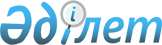 О внесении изменений и дополнений в решение областного маслихата от 3 декабря 1999 года N II/17 "Об областном бюджете на 2000 год"Решение Мангистауского областного маслихата от 20 марта 2000 года N 01-08/40 зарегистрировано управление юстиции Мангистауской области 03.04.2000 г. за N 190
     В соответствии с Законами Республики Казахстан "О местных 
представительных и исполнительных органах Республики Казахстан", "О 
бюджетной системе" и "О республиканском бюджете на 2000 год" областной 
маслихат решил:
     Внести в решение областного маслихата от 3 декабря 1999 года N 2/17 
 
 V99M157_ 
  "Об областном бюджете на 2000 год" следующие изменения и 
дополнения:
     1. В пункте 1 цифру "2385170" заменить цифрой "3082757".
     2. В пункте 2:
     после абзаца 6 включить новый абзац следующего содержания:
     "вознаграждения (интересы), полученные за предоставление кредитов     
     внутри республики                             59300";
     абзац 8 изложить в следующей редакции:
     "сумма отчислений от доходов, поступающая из районов
     и городов в областной бюджет -                5927188";
     абзац 10 изложить в следующей редакции:
     "сумма заимствования на реализацию инвестиционных 
     проектов                                      300000";
     абзац 12 - цифру "481100" заменить цифрой "548887";
     дополнительно включить новый абзац следующего содержания:
     "поступление задолженности в местный бюджет   252000".                
     3. В пункте 3:
     абзац 2 - цифру "18,1" заменить цифрой "17,6";
     абзац 3 после слов "налог на имущество" дополнить словами
     "поступления от приватизации объектов коммунальной собственности";
     4. В пункте 7:
     абзац 1 - цифру "154477" заменить цифрой "151213";
     абзац 3 - цифру "725365" заменить цифрой "728629";
     дополнительно включить абзац 4 следующего содержания:
     "Учесть, что во исполнение решения акима области от 11 ноября 1999 
года N 258 в бюджете г.Актау с 1 января 2000 года предусмотрены 
ассигнования в сумме 3264 тыс.тенге по областной детско-юношеской 
спортивной школе, ранее финансировавшейся из областного бюджета".
     5. В пункте 8:
     абзац 1 - цифру "868345" заменить цифрой "890109";
     абзац 3 - цифру "77214" заменить цифрой "55450";
     включить новый абзац следующего содержания:





          "Учесть, что расходы по областной инфекционной больнице в сумме 21764 
тыс.тенге, ранее финансируемые из бюджета г.Актау, переданы с 1 апреля 
2000 года на финансирование из областного бюджета.




          Акиму г.Актау и областному управлению здравоохранения произвести 
прием-передачу областной инфекционной больницы".




          6. Пункт 10 дополнить подпунктом 10-1 следующего содержания:




          "Принять к сведению, что в соответствии с Законом Республики 
Казахстан от 22 ноября 1999 года N 484-1 "О внесении изменений и 
дополнений в некоторые законодательные акты Республики Казахстан по 
вопросам оплаты труда работников социально-культурных учреждений" 
специалистам здравоохранения, образования, социального обеспечения, 
культуры и спорта, проживающим и работающим в сельской местности, с 1 
января 2000 года по решениям местных представительных органов могут 
устанавливаться:




          повышенные, не менее чем на 25 процентов оклады и тарифные ставки по 
сравнению со ставками специалистов, занимающихся этими видами деятельности 
в городских условиях;




          единовременные денежные выплаты на приобретение топлива в размере 
1000 тенге. 




          Акимам районов и городов обеспечить вышеназванные выплаты в пределах 
предусмотренных ассигнований на 2000 год".




          7. Пункт 11 дополнить абзацем 4 следующего содержания:




          "на проведение мероприятий, посвященных 55-й годовщине Победы в 
Великой Отечественной войне по программе "социальные выплаты отдельным 
категориям граждан в сумме 9500 тыс.тенге".




          8. В пункте 14:




          абзац 2 - цифру "481100" заменить цифрой "453498";




          абзац 3 - цифру "39108" заменить цифрой "66710".




          9. Пункт 14 дополнить новыми подпунктами следующего содержания:




          "14-1. Установить лимит заимствования администратору программы - 
аппарату акима области в сумме 300000 тыс.тенге на реализацию 
инвестиционных проектов.




          Заместителю акима области Рахметову Е.О. и областному управлению 
поддержки малого предпринимательства (Елевсинов К.Т.) разработать и в 
установленном порядке внести на рассмотрение акима области перечень 
региональных инвестиционных программ, кредитуемых и финансируемых за счет 
средств займов, привлекаемых в 2000 году местным исполнительным органом.




          14-2. В соответствии с решением акима области от 12 января 2000 года 
N 302 предусмотреть администратору программы - аппарату акима области 
ассигнования на повторное финансирование по недоосвоенным в 1999 году и 
возвращенным в текущем году средствам, выделенным ранее на реализацию 
инвестиционных проектов в сумме 127087 тыс.тенге".




          10. Дополнить пунктом 17 следующего содержания:




     "17. Предусмотреть в местных бюджетах области погашение кредиторской 
задолженности, образовавшейся за предыдущие годы по обязательствам 
организаций, выполняемым за счет средств местного бюджета, путем погашения 
задолженности хозяйствующих субъектов по платежам в местный бюджет в 
размере 1000000 тыс.тенге, в том числе в разрезе бюджетов районов, городов 
и областного:
                                       (тыс.тенге)
               Бейнеуский район           37000                            
               Каракиянский район         40000
               Мангистауский район        40000
               Тупкараганский район       17000
               город Актау               500000
               город Жанаозен            114000
               Областной                 252000
     Установить, что порядок проведения расчетов по погашению указанных 
задолженностей, а также субъекты, участвующие в данных расчетах, 
определяются акимом области по согласованию с Министерством финансов 
Республики Казахстан".
     Председатель сессии
     Секретарь
     областного маслихата

                                                                Приложение



                                            к решению областного маслихата
                                            от 20.03.2000 года № 01-08/40




---------------------------------------------------------------------------
Кат.!Кл!Пдк!Спец!  Доходы                      !Утвержден-! Уточнен.!Отклон
    !  !   !    !                              !ный бюджет!бюджет на!(+;-) 
    !  !   !    !                              ! 2000 г . !  2000 г.!   
---------------------------------------------------------------------------
 1               Налоговые поступления            1765     253765   252000
     5           Внутренние налоги на товары,
                 работы и услуги                  1765       1765        0
         2       Акцизы                           1765       1765        0
             7   Пиво                             1483       1483        0
             23  Игорный бизнес                    282        282        0
     7           Прочие налоги                       0     252000   252000
         1       Прочие налоги                       0     252000   252000
             2   Поступление задолженности 
                 в местный бюджет                    0     252000   252000
 2               Неналоговые поступления        151532     210832    59300
     1           Доходы от предпринимательской 
                 деятельности и собственности        0      59300    59300
         2       Налоговые поступления от 
                 юридических лиц и финансовых
                 учреждений                          0      59300    59300
             6   Вознаграждения (интересы),
                 полученные за предоставление
                 кредитов внутри республики          0      59300    59300
     2           Административные сборы и 
                 платежи, доходы от 
                 некоммерческих и 
                 сопутствующих продаж           132857     132857        0
         1       Административные сборы         132857     132857        0
             9   Доходы, получаемые от деят-ти 
                 уголовно-исполнительной 
                 инспекции                        1437       1437        0
             12  Платежи за загрязнение 
                 окружающей среды               131420     131420        0
     3           Поступления по штрафам и 
                 санкциям                        18675      18675        0
         1       Поступления по штрафам и 
                 санкциям                        18675      18675        0
             2   Поступление платы от лиц,
                 помещенных в медвытрезвители     4175       4175        0
             10  Штрафы за нарушение законо-
                 дательства об охране 
                 окружающей среды                14500      14500        0
 4               Полученные официальные 
                 трансферты                    5908688          0  -5908688
     1           Трансферты из нижестоящих 
                 органов гос.управления        5908688          0 -5908688 
         2    0  Бюджетное изъятие             5908688          0 -5908688
  4              Сумма отчислений от доходов,
                 поступающая из бюджетов
                 районов и городов                        5927188   5927188
     1           Трансферты от бюджетов 
                 областей в РБ                -4262126   -4262126        0 
         2       Бюджетное изъятие            -4262126   -4262126        0
             13  Бюджетное изъятие из
                 областного бюджета           -4262126   -4262126        0
 5               Погашение кредитов,
                 выданных из бюджета             94211      94211        0
     1           Погашение ранее выданных
                 кредитов                        94211      94211        0 
         2       Погашение организациями,
                 исключая банки и организации 
                 осуществляющие отдельные виды 
                 банковских операций             94211      94211        0
             2   Возврат просроченной 
                 задолженности по директивным
                 кредитам                        94211      94211        0
                 Итого доходов                 1894070    2223870   329800
 5               Погашение кредитов, выданных
                 из бюджета                     491100     558887    67787
     1           Погашение ранее выданных
                 кредитов                       491100     558887    67787 
        1        Погашение другими уровнями 
                 гос.управления                  10000          0   -10000 
             1   Погашение другими уровнями
                 гос.управления                  10000          0   -10000
        4        Погашение банками и 
                 организациями, осуществляющими
                 отдельные виды банковских 
                 операций                       481100     548887    67787
             1   Погашение банками и 
                 организациями, осуществляющими
                 отдельные виды банковских 
                 операций                       481100     548887    67787
        5        Погашение прочих кредитов,
                 выданных из бюджета                        10000    10000
             9   Погашение прочих кредитов,
                 выданных из бюджета                        10000    10000 
 6               Лимит заимствования на            
                 реализацию инвестиционных
                 проектов                            0     300000   300000
                 Всего                         2385170    3082757   697587 
     
                  
---------------------------------------------------------------------------
Фун!            Расходы                      !Утвержденный!Уточнен.!Отклон.
гр !                                         !  бюджет    !бюджет  !(+;-)
   !                                         !  2000 г.   !2000 г. !
---------------------------------------------------------------------------
 1  Государственные услуги общего характера       117864     98484  -19380 
    Областной маслихат                              4222      4222       0
    Аппарат акима, в том числе                     58956     58956       0
    Управление экономики, индустрии и торговли     10513         0  -10513
    Управление по поддержке малого бизнеса          4305         0   -4305
    Управление строительства                        4562         0   -4562
    Управление финансов                            26208     26208       0
    Управление коммунальной собственности           9098      9098       0
 2  Оборона                                        78164     78164       0
    Военкоматы                                     11326     11326       0
    Организация работ штабов по чрезвычайным 
    ситуациям                                       5402      5402       0
    Пожарная служба                                55500     55500       0
    Водно-спасательная станция                      5936      5936       0
 3  Общественный порядок и безопасность           218094    218094       0
    Управление внутренних дел                     211794    211794       0
    Регулирование дорожного движения                4100      4100       0
    Нотариальная контора                            2200      2200       0
 4  Образование                                   154477    151213   -3264
    Управление образования                        145577    142313   -3264
    Училище УВД                                     8900      8900       0
 5  Здравоохранение                               868345    890109   21764 
    Госпиталь УВД                                   9000      9000       0
    Управление здравоохранения                    808745    830509   21764
    Областная санэпидемстанция                     50600     50600       0
 6  Социальное обеспечение и социальная помощь     72714     72714       0
    Управление труда, занятости и социальной 
    защиты населения                               25243     25243       0
    Социальные выплаты отдельным категориям 
    граждан                                            0      9500    9500
    Денежная компенсация сотрудников 
    подразделений органов внутренних дел           47471     37971   -9500
 8  Культура, спорт и информационное 
    пространство                                   82630     82630       0
    Управление культуры                            28700     28700       0
    Управление образования (внешкольные 
    мероприятия)                                    8420      8420       0
    Управление туризма и спорта                    13680     13680       0
    Областной архив                                 4850      4850       0
    Театрально-зрелищные учреждения                12400     12400       0
    Периодическая печать                           11100     11100       0
    Телерадиовещание                                1080      1080       0
    Зрелищные учреждения                            2400      2400       0
11  Промышленность, строительство                   1000      1000       0
    Градостроительный кадастр                       1000      1000       0
10  Сельское хозяйство и охрана окружающей среды   77099     77099       0
    -Фонд охраны природы                           69429     69429       0
    -управление сельского хозяйства                 7670      7670       0
12  Транспорт и связь                              72000     72000       0
    Реконструкция автомобильных дорог              72000     72000       0
13  Прочие                                         68263    766730  698467
    Управление экономики, индустрии и торговли         0     10513   10513 
    Управление по поддержке малого бизнеса             0      4305    4305
    Управление строительства                           0      4562    4562
    Резерв местных исполнительных органов          48263     48263       0
    Поддержка малого предпринимательства           20000     20000       0
    Кредитование региональных инвестиционных 
    программ                                           0    427087  427087
    Погашение кредиторской задолженности 
    государственных учреждений, образовавшейся
    за предыдущие годы перед поставщиками товаров 
    (работ, услуг) по обязательствам, выполняемым 
    за счет средств местного бюджета                   0    252000  252000
14  Обслуживание долга, в том числе               520208     66710 -453498
    -погашение основного долга по заимствованию
    местного исполнительного органа               481100         0 -481100 
    -расходы по обслуживанию долга                 39108     66710   27602
16  Финансирование                                     0    453498  453498
    -погашение основного долга по заимствованию 
    местного исполнительного органа                    0    453498  453498
    Итого расходов                               2330858   3028445  697587
15  Официальные трансферты                         54312     54312       0
    Субвенция                                      54312     54312       0
    Всего расходов                               2385170   3082757  697587
                                                                           
                                                 
      
      


					© 2012. РГП на ПХВ «Институт законодательства и правовой информации Республики Казахстан» Министерства юстиции Республики Казахстан
				